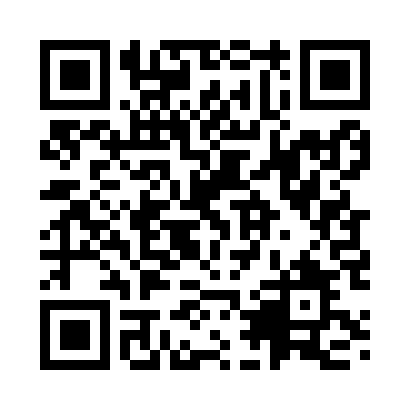 Prayer times for Quilpie, AustraliaWed 1 May 2024 - Fri 31 May 2024High Latitude Method: NonePrayer Calculation Method: Muslim World LeagueAsar Calculation Method: ShafiPrayer times provided by https://www.salahtimes.comDateDayFajrSunriseDhuhrAsrMaghribIsha1Wed5:296:4712:203:305:527:072Thu5:296:4812:203:295:527:063Fri5:296:4812:203:285:517:054Sat5:306:4912:203:285:507:055Sun5:306:4912:203:275:507:046Mon5:316:5012:203:275:497:047Tue5:316:5012:193:265:487:038Wed5:326:5112:193:265:487:029Thu5:326:5212:193:255:477:0210Fri5:326:5212:193:255:467:0111Sat5:336:5312:193:245:467:0112Sun5:336:5312:193:245:457:0113Mon5:346:5412:193:235:457:0014Tue5:346:5412:193:235:447:0015Wed5:356:5512:193:235:446:5916Thu5:356:5512:193:225:436:5917Fri5:356:5612:193:225:436:5818Sat5:366:5612:193:225:426:5819Sun5:366:5712:193:215:426:5820Mon5:376:5712:193:215:416:5721Tue5:376:5812:203:215:416:5722Wed5:386:5912:203:205:416:5723Thu5:386:5912:203:205:406:5724Fri5:387:0012:203:205:406:5625Sat5:397:0012:203:195:406:5626Sun5:397:0112:203:195:396:5627Mon5:407:0112:203:195:396:5628Tue5:407:0212:203:195:396:5629Wed5:407:0212:203:195:386:5630Thu5:417:0312:213:195:386:5531Fri5:417:0312:213:185:386:55